Ленинградская областьЛужский муниципальный районсовет депутатов Волошовского сельского поселенияпятого созыва	РЕШЕНИЕ	от 23 ноября 2023 года                                                               № 12Об определении схемы многомандатного избирательного округа по выборам депутатов в совет депутатов муниципального образования Волошовское сельское поселение Лужского муниципального района Ленинградской области   В соответствии с  пунктами 2, 4, 8 статьи 18 Федерального закона от 12.06.2002 года № 67-ФЗ «Об основных гарантиях избирательных прав и права на участие в референдуме граждан Российской Федерации»,  частью 5 статьи 9 областного закона Ленинградской области от 15.03.2012 года № 20-оз  «О муниципальных выборах в Ленинградской области», руководствуясь частью 1  статьи  5 Устава  муниципального образования «Волошовское сельское поселение» Лужского муниципального района Ленинградской области, на основании решения территориальной избирательной комиссии Лужского муниципального района Ленинградской области от 09.11.2023 № 51/199 «О представлении новой схемы многомандатных избирательных округов по выборам депутатов Совета депутатов муниципального образования Волошовское сельское поселение Лужского муниципального района Ленинградской области» совет депутатов Волошовского сельского поселенияРЕШИЛ:1. Образовать на территории Волошовского поселения Лужского муниципального района Ленинградской области один десятимандатный избирательный округ по выборам депутатов Совета депутатов муниципального образования Волошовское сельское поселение Лужского муниципального района Ленинградской области.2. Определить схему одного десятимандатного избирательного округа и графическое изображение схемы одного десятимандатного избирательного округа по выборам депутатов  совета депутатов муниципального образования  Волошовское сельское поселение Лужского муниципального района Ленинградской области согласно приложениям 1, 2.3. Решение вступает в силу со дня его официального опубликования.4. Контроль за исполнением решения оставляю за собой.Глава Волошовского сельского поселения,исполняющий полномочия председателя совета депутатов								                   Г.В. ТиронПриложение №1                  к решению совета депутатовВолошовского сельского поселения Лужского муниципального района Ленинградской области от 23 ноября 2023 года № 12СХЕМАодного десятимандатного избирательного округа № 1 по выборам депутатов  совета депутатов муниципального образования Волошовское сельское поселениеЛужского муниципального района Ленинградской областиКоличество избирателей муниципального образования –  913 человек.Количество многомандатных избирательных округов - 1Количество мандатов – 10. Волошовский десятимандатный  избирательный округ № 1Границы избирательного округа: от точки пересечения границы Псковской области с границами Осьминского и Волошовского сельских поселений на северо-восток по смежной границе Осьминского сельского поселения и Волошовского сельского поселения до пересечения с границей  Толмачевского городского поселения, далее на юг по смежной границе Толмачевского городского  поселения и Волошовского сельского поселения до пересечения с границей  Лужского городского поселения, далее на юг по смежной границе Лужского городского  поселения и Волошовского сельского поселения до пересечения с границей Серебрянского сельского поселения, далее юго-запад по смежной  границе Серебрянского сельского поселения и Волошовского сельского поселения до пересечения с границей  Псковской области, далее  на северо-восток по смежной границе Псковской области и Волошовского сельского поселения до точки пересечения границы Псковской области с границами Осьминского и Волошовского сельских поселений.В границы избирательного округа входят: населенные пункты Волошовского сельского поселения: посёлок Волошово; деревни: Антоновка, Белая Горка, Бередниково, Большие Сабицы, Вердуга, Елемно, Жилое Горнешно, Завердужье, Заклинье, Затрубичье, Ложок, Олешно, Островно, Пустое Горнешно, Сяберо, Усадище.	Приложение №2                  к решению совета депутатовВолошовского сельского поселения Лужского муниципального района Ленинградской области от 23 ноября 2023 года № 12Графическое изображение схемы одного десятимандатного избирательного округа по выборам депутатов  совета депутатов муниципального образования Волошовское сельское поселение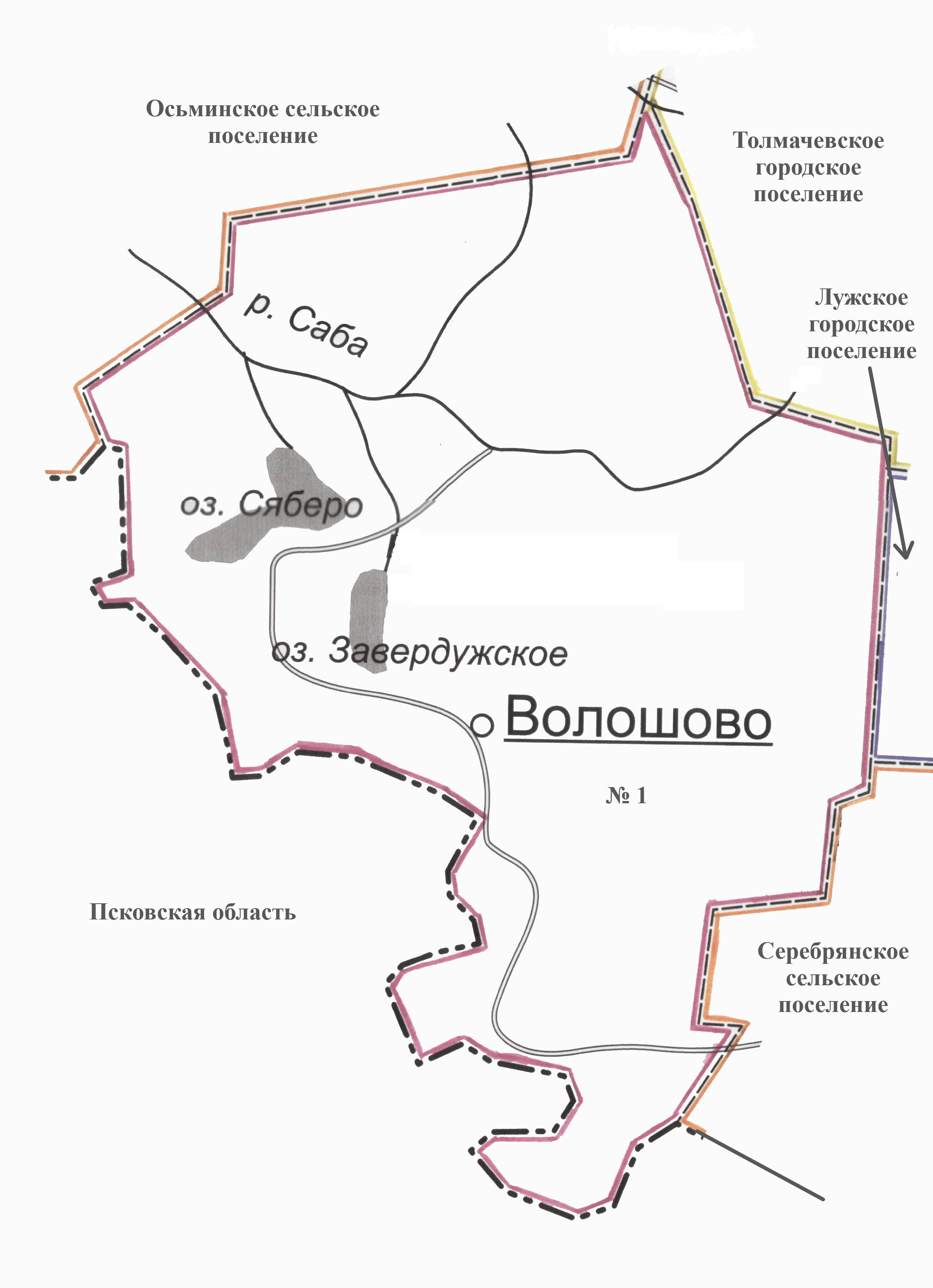 